TEST A – PHYSIOTHERAPY             ……………………….…………………………………………                                                                                                NAMEONLY ONE FROM  a,b,c  IS CORRECTWhich of the following organelles is involved in protein synthesis:                                                     a) peroxisome     b) Golgi apparatus     c) lysosomeWhich of structures does not belong to cytoskeleton:                                                                         a) actin microfilaments   b) collagen fibers     c) neurofilaments Which intercellular junctions has communicating function:                                                                           a) zonula adherens    b) nexus  (gap junction)    c) zonula occludensStratified squamous  keratinized epithelium coveres:                                                                                                   a) skin (as epidermis)   b) lines intestines      c) lines blood vesselsWhich structure is not typical for epithelial tissue:                                                                                a) basement membrane     b) blood vessels     c) desmosomeFixed cell of connective tissue proper is:                                                                                                            a) lymphocyte           b) fibrocyte              c) reticulocyte Free or mobile or wandering  cell of connective tissue proper is:                                                                                   a) pigment cell        b) macrophage       c) adipose cellFunction of plasma cell in connective  tissue is  production of:                                                                          a) specific antigens       b) collagen fibers  c) histamine, heparinReticular connective tissue occurs in:                                                                                                            a) lymph organs        b) ligaments               c) fibrous capsule  Isogenous groups of chondrocytes are typical for:                                                                    a) fibrocartilage        b) elastic cartilage     c) hyaline cartilageHyaluronic acid in ground substance of connective tissue is main of:                                                  a) glycosaminoglycans    b) proteoglycans     c) glycoproteinsOne of 3 types of cartilage is not covered with perichondrium :                                                       a) hyaline cartilage     b) elastic cartilage    c) fibrocartlageElastic cartilage occurs in:                                                                                                                       a) joints        b) auricle        c) trachea True statement about periosteum is:                                                                                                              a) coveres outer surface of bone b) lines marrow cavity  c) coveres articular cartilage True statement about osteoclast:                                                                                                 a) derives from lymphocyte      b) secretes osteoid       c) resorb bone matrix Which type of bone is immature, without lamellae:                                                                                                                            a) compact bone       b) spongy bone            c) woven bone  Ossification of flattened bones of skull is:                                                                                                                                 a) membranous        b) en(do)chondral        c) intracartilaginous Ossification of long bone definitely ends with closure of:                                                                      a) line of errosion     b) epiphyseal plate      c) zone of cartilage hypertrophy Synchondrosis is when bones are linked by:                                                                                           a) dense connective tissue      b) bone tissue     c) cartilage Bones in skull are linked by:                                                                                                             a) dense connective tissue      b) bone tissue     c) cartilage  Nissl’s substance in perikarion of neuron is represented by:                                                                               a) pigment            b) glycogen        c) endoplasmic reticulum Which of following substance is not neurotransmitter:                                                                              a) acetylcholine    b) dopamine     c) heparinWhih of following cells does not belong to central neuroglia:                                               a) satellite cell      b) oligodendrocyte       c) microgliaWhich of following  neuroglia cells is phagocyting cells:                                                                          a) microglia           b) astrocyte            c) ependymocyte             DIAGRAM: numbers from picture write into the list of structures 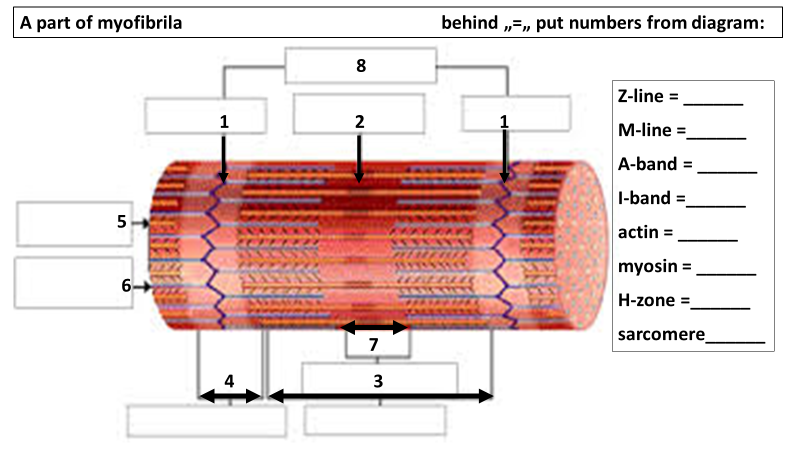 Results and evaluation of the test: 32 points is maximum24 multiple choice questions / à  1 correct answer        point gain       max.  24Diagram / à  correct identification                                     point gain       max     8HISTOLOGYmarkpointsA    1 32 - 30B    1-29 - 27C    226 - 23D    2-22 - 18E    317 - 12F    411 - 0